Technical working party for VEGETABLESForty-Eighth Session
Paestum, Italy, June 23 to 27, 2014PARTIAL REVISION of the Test Guidelines for Cucumber (document TG/61/7)Document prepared by an expert from Spain

Disclaimer:  this document does not represent UPOV policies or guidance	The purpose of this document is to present the proposal for the partial revision of the Test Guidelines for Cucumber (document TG/61/7).	The following changes are proposed:Addition of a new characteristic “Resistance to Cucurbit yellow stunting disorder virus (CYSDV)” after characteristic 50 in Chapter 7 “Table of Characteristics”Addition of a new explanation Ad. 51 to Chapter 8.2 “Explanations for individual characteristics”3. 	The Annex to this document contains comments by the subgroup on the first draft of this partial revision.Proposal to add a New Characteristic “Resistance to Cucurbit yellow stunting disorder virus (CYSDV)” after Characteristic 50 in Chapter 7 “Table of Characteristics”Proposal to add a New Explanation Ad. 51 to Chapter 8.2 “Explanations for individual characteristics”Ad. 51:  Resistance to Cucurbit yellow stunting disorder virus (CYSDV)[Annex follows]COMMENTS BY THE SUBGROUPThe first draft was elaborated with the information supplied by two breeding companies.The comments received from the sub-group of interested experts to the first draft were:NLCucurbit Yellow Stunting Disorder Virus should be written as Cucurbit yellow stunting disorder virus.ES: We accept the proposal. Incorporated to the actual draft NL ‘Spain’ is very general as source of inoculum. Could this be more specific? It could be something like: Source: natural infection in Spain (e.g. in test facilities of La Mayora, Málaga).ES: We accept the proposal. More detailed in the actual draftES (Pathologist Cristina Moyano):I think that the best option is to work in a climatic chamber or green house with white-flies from a virus-free colony exposed only to plants infected with CYSDV. I put in contact with Marisa Guillamon from “La Mayora” and she can supply the white flies. It is important to prevent spread of white flies, plants should be covered with a white-fly-proof net in the greenhouse. In this case visual evaluation of symptoms plants can be used.In case of natural infection in field or greenhouse when the source of inoculum is not controlled, the presence of the virus should be confirmed by PCR or hybridization. Other virus like BPYV or CABYV have similar symptoms.ESWe accept the proposal. It is incorporated to the actual draft in point 13(critical control points) and  9.9 (special measures)We propose to delete in point 9.5 the open field with natural disease pressure as optional facility, it is replaced with climatic chamber.We include CSIC-La Mayora as source of inoculum[End of Annex and of document]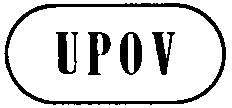 ETWV/48/32ORIGINAL:  EnglishDATE:  May 09, 2014INTERNATIONAL UNION FOR THE PROTECTION OF NEW VARIETIES OF PLANTS INTERNATIONAL UNION FOR THE PROTECTION OF NEW VARIETIES OF PLANTS INTERNATIONAL UNION FOR THE PROTECTION OF NEW VARIETIES OF PLANTS GenevaGenevaGeneva51. 

(+)Resistance to Cucurbit yellow stunting disorder virus (CYSDV)Résistance au Cucurbit yellow stunting disorder virus (CYSDV)Resistenz gegen Cucurbit yellow stunting disorder virus (CYSDV)Resistencia al virus del amarilleo del pepino (CYSDV)QLabsentabsentefehlendausenteCorona1presentprésentevorhandenpresenteAtalaya, Fortyca91.PathogenCucurbit yellow stunting disorder virus2.Quarantine statusyes3.Host speciesCucumber sativus, Cucumis melo, Cucurbita pepo, Citrullus lanatus4.Source of inoculumCSIC-La Mayora (Spain)5.IsolateCYSDV La Mayora6.Establishment isolate identity-7.Establishment pathogenicity-8.Multiplication inoculum8.1Multiplication medium-8.2Multiplication variety-8.3Plant stage at inoculation-8.4Inoculation medium-8.5Inoculation method-8.6Harvest of inoculum-8.7Check of harvested inoculum-8.8Shelflife/viability inoculum-9.Format of the test9.1Number of plants per genotype209.2Number of replicates29.3Control varietiesSusceptible(Cucumis sativus) Corona, Burgos, CastroResistant(Cucumis sativus) Atalaya, Fortyca9.4Test design9.5Test facilityField/greenhouse/plastic tunnel/Climatic chamber with natural disease pressure9.6Temperature-9.7Light-9.8Season-9.9Special measuresprevent spread of white-flies. Plants should be covered with a white-fly-proof net in the greenhouse10.Inoculation10.1Preparation inoculum-10.2Quantification inoculum-10.3Plant stage at inoculation2-4 weeks10.4Inoculation methodvector (Bemisia white-flies carrying CYSDV)10.5First observation-10.6Second observation-10.7Final observations1-2 months after inoculation11.Observations11.1Methodvisual11.2Observation scalesymptoms: leaf yellowing11.3Validation of testevaluation of variety resistance should be calibrated with results of resistant and susceptible controls11.4Off-types-12.Interpretation of data in terms of 
UPOV characteristic statesabsent[1]	severe symptomspresent[9]	no or mild symptoms13.Critical control pointsIn the not recommended case of natural infection in field or greenhouse when the source of inoculum is not controlled, the presence of the virus should be confirmed by PCR or hybridization, because the symptoms may be similar to those caused by other virus.